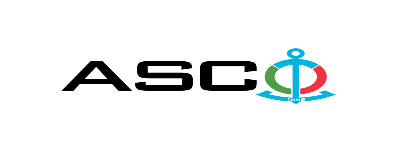 “AZƏRBAYCAN XƏZƏR DƏNİZ GƏMİÇİLİYİ” QAPALI SƏHMDAR CƏMİYYƏTİNİN№ AM-015/2019 NÖMRƏLİ 07.03.2019-CU il TARİXİNDƏ POLAD TƏBƏQƏNİN SATINALINMASI MƏQSƏDİ İLƏ KEÇİRDİYİAÇIQ MÜSABİQƏNİN QALİBİ HAQQINDA BİLDİRİŞ                                                                  “AXDG” QSC-nin Satınalmalar KomitəsiSatınalma müqaviləsinin predmeti POLAD TƏBƏQƏNİN SATINALINMASIQalib gəlmiş şirkətin (və ya fiziki şəxsin) adı “Hemat Trade” MMCMüqavilənin qiyməti71 200.00 AZNMalların tədarük şərtləri (İncotresm-2010) və müddəti                                     DDPİş və ya xidmətlərin yerinə yetirilməsi müddəti5 gün